CERTIFICATE OF ATTENDANCE REGIONAL PLANNING COUNCIL ON THE HOMELESS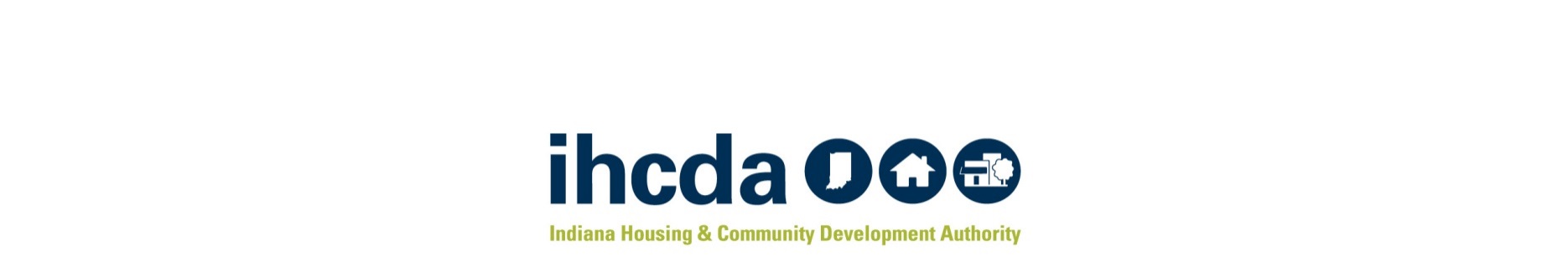 All ESG applicants considered for funding must submit this completed form with their Emergency Solutions Grant Application. The chairperson of the corresponding Regional Planning Council (RPC) on the Homeless must complete the form and return to applicant. RPC Chairperson: by signing below, you are attesting that the information provided is honest and accurate based on 2019 calendar year attendance records. ___________YES, the above agency has attended at least 75% of the local Regional Planning Council (regional continuum of care) meetings in 2019.   We have had ______ meetings and they have attended _______ of these meetings.   ___________ NO, the above agency has not attended at least 75% of the local Regional Planning Council (regional continuum of care) meetings in 2019.  We have had _______ meetings and they have attended ________ of the meetings.  Thank you! Date Applicant (agency) RPC Region Region Chair – print name Region Chair- sign name Phone E-mail 